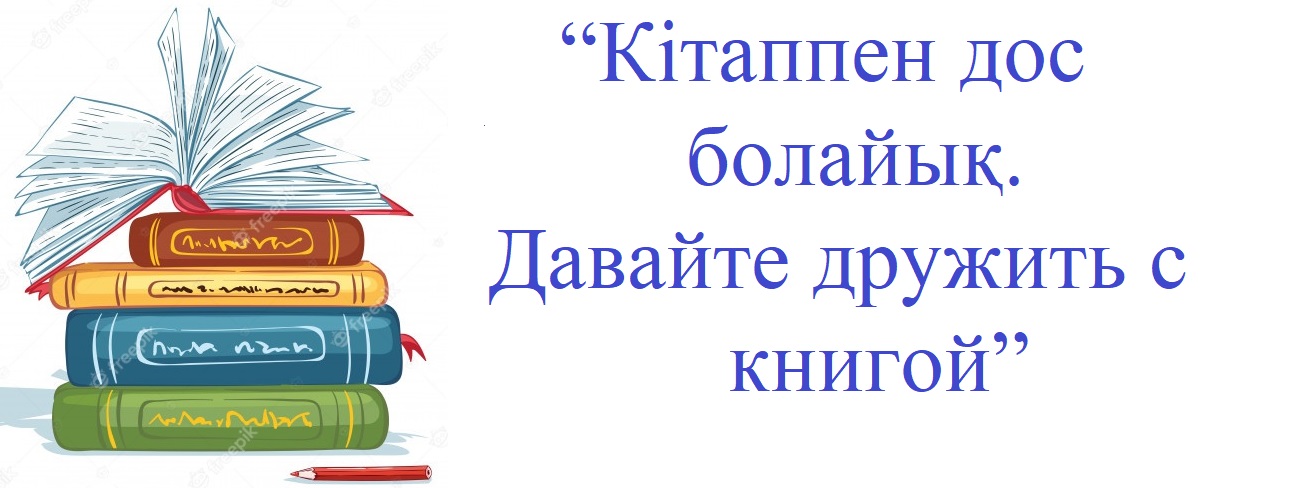 ЛИТЕРАТУРА ДЛЯ ВНЕКЛАССНОГО ЧТЕНИЯКНИГИ ДЛЯ 5 КЛАССА Мифы Древней Греции (по выбору учащихся) Мифы Древних славян• Сказки народов мира (по выбору учащихся)• Легенды и предания. О граде Китеже. Атаман Кудеяр. Про Никитушку Ломова А. Пушкин «Руслан и Людмила» Г. X. Андерсен «Снежная королева», «Истинная правда» Ш. Перро «Золушка» П. Бажов «Каменный цветок» И. Крылов Басни Эзоп «Рыбак и рыбка», «Лев и Мышь», «Лисица и виноград» Жан де Лафонтен «Лисица и виноград» И. Тургенев «Муму» Л. Толстой «Кавказский пленник» В. Гаршин «Сигнал» А. Куприн «Белый пудель» А. Пушкин «Обвал» К. Паустовский «Мещёрская сторона» В. Жуковский «Лесной царь» В. Короленко «Дети подземелья» В. Катаев «Белеет парус одинокий» М.Пришвин «Кладовая солнца» А.Чехов «Каштанка» М. Зощенко «Великие путешественники» Е. Носов «Трудный хлеб» В. Белов «Скворцы» А. Алексин «Как ваше здоровье», «Самый счастливый день» Д. Кедрин «Зодчие» Т. Габбе «Город Мастеров или Сказка о двух горбунах» А. Толстой «Иван да Марья» П. Бажов «Малахитовая шкатулка» Б. Шергин «Волшебное кольцо» А. Куприн «Синяя звезда»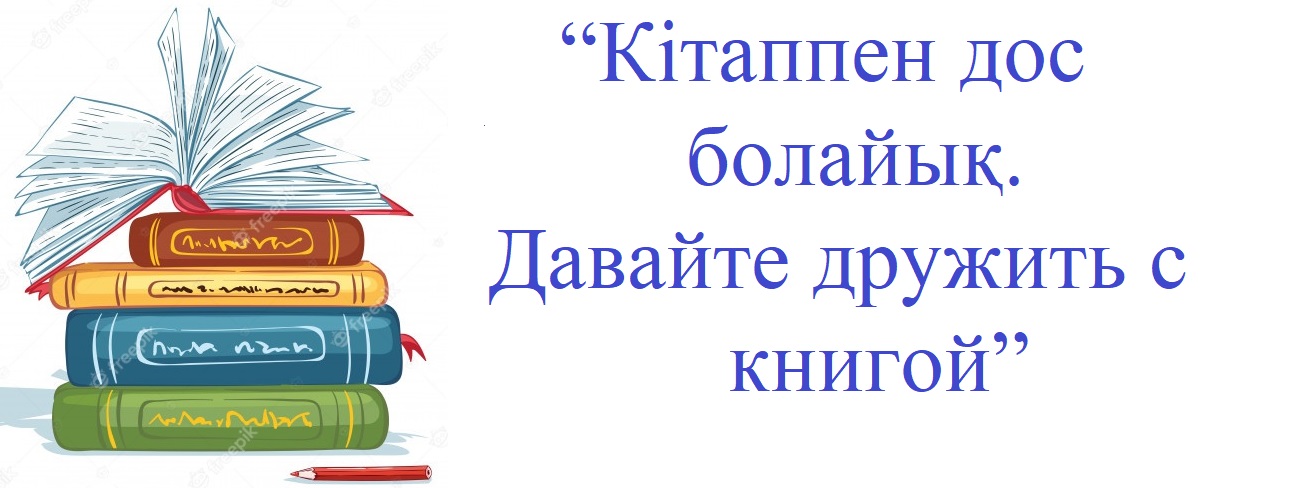 КНИГИ ДЛЯ 6-ГО КЛАССА• А.С. Пушкин «Повести Белкина»: «Выстрел», «Барышня-крестьянка» «Дубровский»• И.С. Тургенев «Бежин луг»• Н.А. Некрасов «Железная дорога», «Дедушка»• Н.С. Лесков «Левша»• А.С. Грин «Алые паруса»• М.М. Пришвин «Кладовая солнца»• В.П. Астафьев «Конь с розовой гривой»• В.Г. Распутин «Уроки французского»• В.М. Шукшин «Срезал»• Ф.А. Искандер «Тринадцатый подвиг Геракла»• Мифы Древней Греции. Подвиги Геракла: Скотный двор царя Авгия, Яблоки  Гесперид• Гомер «Илиада», «Одиссея»• Сервантес «Дон Кихот»• П. Мериме «Маттео Фальконе»• А. де Сент-Экзюпери «Маленький принц»• А.П. Платонов Неизвестный цветок, Песчаная учительница• Славянские мифы (2-3 мифа)• Легенды и мифы Древней Греции и Древнего Рима (4-5 мифов)• А.С. Пушкин. «Дубровский», «Повести Белкина»• Н.В. Гоголь. «Вечера на хуторе близ Диканьки»: «Ночь перед Рождеством», «Майская ночь, или Утопленница», «Заколдованное место»• В.Ф. Одоевский. «Пестрые сказки»• Л.Н. Толстой. «Детство», «Отрочество»• Н.С. Лесков. «Левша», «Христос в гостях у мужика»• С.Т. Аксаков. «Детские годы Багрова-внука»• Н.Г. Гарин-Михайловский. «Детство Тёмы»• А.П. Чехов. «Мальчики», «Хамелеон», «Толстый и тонкий», «Смерть чиновника», «Пересолил»• Л.Н. Андреев. «Петька на даче»• А.П. Платонов. «Корова»• М. Зощенко. «Галоша», «Встреча», «Обезьяний язык», «Находка», «Слабая тара»• М.М. Пришвин. «Кладовая солнца»• Ю.М. Нагибин. Рассказы (1-2 рассказа)• В.П. Астафьев. Рассказы (1-2 рассказа)• В.Г. Распутин. «Уроки французского»• А.А. Лиханов. «Последние холода»• Ф. Искандер. Сб. рассказов «Первое дело»• А.Т. Аверченко. «Смерть африканского охотника»• А.И. Куприн. «Чудесный доктор»• К.Г. Паустовский. «Повесть о жизни»• В. Богомолов. «Иван»• Ж. Верн. «Таинственный остров»• О. Уайльд. Рассказы и сказки, «Кентервильское привидение»• М. Твен. «Приключения Гекльберри Финна»• М. Метерлинк. «Синяя птица»• Д. Дефо. «Робинзон Крузо» (в пересказе К. Чуковского)• Ф. Рабле. «Гаргантюа и Пантагрюэль» (в пересказе Н. Заболоцкого«)• Д. Лондон. «Белый клык»• Р. Брэдбери. «Зеленое утро»• Рассказы о животных. О. Перовская, Е. Чарушин, Э. Сетон—Томпсон, Дж. ДарреллКНИГИ ДЛЯ 7 КЛАССАО твоих ровесниках: В.Богомолов «Иван». Л.Пантелеев «Ленька Пантелеев». А.Свирский «Рыжик». А.Грин «Бегущая по волнам» и др. повести и рассказы. Н.Дубов «Мальчик у моря». Ю.Нагибин «Эхо». А.Маршалл «Я умею прыгать через лужи». Р.Погодин «Сколько стоит долг» и др. рассказы. В.Железников «Путешественник с багажом», «Чучело».О природе и животных: В.Бианки «Одинец», «Аскыр», «Мурзук» и др.рассказы. Г.Скребицкий «От первых проталин до первой грозы». Г.Троепольский «Белый Бим Черное ухо». Дж.Даррелл «Моя семья и звери».Классики отечественной литературы: Н.Гоголь «Вечера на хуторе близ Диканьки», «Миргород». А.Куприн «Изумруд» и др. рассказы. А.Пушкин «Повести Белкина». Л.Толстой «Детство». А.Чехов «Налим» и др. рассказы.Зарубежные классики: Ч.Диккенс «Приключения Оливера Твиста». А.Дюма «Три мушкетера». В.Скотт «Айвенго», «Квентин Дорвард». М.Твен «Приключения Гекльберри Финна», «Принц и нищий». Ф.Шиллер «Вильгельм Телль». Майн Рид «Всадник без головы».Приключения, фантастика: А.Беляев «Человек - амфибия», «Ариэль». Ж.Верн «Двадцать тысяч лье под водой», «Таинственный остров». И.Ефремов «Звездные корабли», «На краю Ойкумены». Ф.Купер «Последний из могикан», «Пионер», «Следопыт», «Зверобой». Г.Мартынов «Каллисто», «Каллистяне». Г.Уэллс «Человек - невидимка». К.Булычев «Миллион приключений», «Девочка с Земли». Р.Брэдбери «Ржавчина» и др. рассказы.Книги для 8 класса	ФольклорРусские народные песни и баллады.   «В темном лесе, в темном лесе...»  «Уж ты ночка, ты ноченька темная...»  «Ивушка, ивушка, зеленая моя...»  «Ах вы ветры, ветры буйные...»  «Авдотья Рязаночка»Из русской литературы XVIII века  Н. М. Карамзин. Наталья, боярская дочь. Из русской литературы XIX века И. А. Крылов. Басни К. Ф. Рылеев. «Я ль буду в роковое время...». Иван Сусанин. П. А. Вяземский. Тройка. Е. А. Баратынский.  А.В. Кольцов. Русская песня. Разлука. А. С. Пушкин. «Вновь я посетил...». Повести Белкина. М. Ю. Лермонтов. Маскарад. Н. А. Некрасов. «Душно! Без счастья и воли...». «Ты всегда хороша несравненно...». Ф. И. Тютчев. Поэзия. «Пошли, Господь, свою отраду...». А. А. Фет. «На заре ты ее не буди...». «Буря на небе вечернем...». «Я жду... Соловьиное эхо...». А. Н. Майков. «Вчера — и в самый миг разлуки...». И. С. Тургенев. Певцы. П. Чехов. Толстый и тонкий. Другие рассказы.Из русской литературы XX века Г. Короленко. Мгновение. М. Горький. Старуха Изергиль. И. Ф. Анненский. Снег. Д. С. Мережковский. Родное. Не надо звуков. «Кроткий вечер тихо угасает...». К. Д. Бальмонт. Безглагольность. «Меж подводных стеблей...». А. А. Блок. Стихотворения (на выбор). А. Белый. Заброшенный дом. М. А. Волошин. Коктебель. А. А. Ахматова. Вечером. «Вечерние часы перед столом...».  С. А. Есенин. Письмо матери. Н. М. Рубцов. «В святой обители природы...». А. Т. Аверченко. О шпаргалке. Т. Твардовский. Теркин на том свете. П. Астафьев. Ангел-хранитель. С. Грин. Бегущая по волнам. Н. Н. Дубов. Горе одному. Ч. Айтматов. Ранние журавли. Л. С. Соболев. Морская душа. Ф. Тендряков. Весенние перевертыши.Из зарубежной литературы У. Шекспир. Ромео и Джульетта. Двенадцатая ночь. Дж. Свифт. Путешествия Гулливера. В. Скотт. Айвенго. П. Мериме. Таманго. Г. Уэллс. Война миров. Э. По. Золотой жук.КНИГИ ДЛЯ 9 КЛАСС Н.М. Карамзин Бедная Лиза. История Государства Российского. Остров Борнгольм. А.Н. Радищев Путешествие из Петербурга в Москву. Д.И. Фонвизин Бригадир. Придворная грамматика. В.А. Жуковский Певец во стане русских воинов. Вечер. Перчатка. Лесной царь. Повесть временных лет. К.Ф. Рылеев Гражданин. Иван Сусанин. К.Н. Батюшков Песнь Гарольда Смелого. Есть наслажденье в дикости лесов... Тот вечно молод, кто поет... Скальд. Е.А. Баратынский Бал. Муза. Мой дар убог... К чему невольнику мечтания свободы?.. Скульптор. А.С. Грибоедов Горе от ума. А.С. Пушкин Евгений Онегин. Южные поэмы. Домик в Коломне. Лирика:  Из Пиндемонти, Воспоминание, Герой, Моя родословная и др. М.Ю. Лермонтов Герой нашего времени. Княгиня Лиговская.Маскарад. Тамбовская казначейша. Лирика. Н.В. Гоголь Мертвые души. А.И. Герцен Былое и думы. Джованни Боккаччо Декамерон. Вильям Шекспир Гамлет. Мольер Мещанин во дворянстве. Дж.-Г. Байрон Лирика. Шильонский узник. Паломничество Чайлд Гарольда. Дон Жуан. И.Ф. Шиллер Вильгельм Телль. Разбойники. Э.-Т.-А. Гофман Крошка Цахес. Золотой горшок. В. Скотт Айвенго. В. Гюго Собор Парижской Богоматери. Б. Пастернак Детство Люверс. М. Шолохов Донские рассказы. Судьба человека. Б. Васильев Завтра была война. Ч. Айтматов Первый учитель. Н. Думбадзе Я вижу солнце. А. Приставкин Ночевала тучка золотая. А. Вампилов Прощание в июне. А. Чехов Дом с мезонином. Ф. Кафка Превращение. В. Маяковский Клоп. В. Войнович Жизнь и необычайные приключения солдата Ивана Чонкина. Ф. Искандер Удавы и кролики. Стихи - это мысли в образах: М. Ломоносов, А. Пушкин, В. Жуковский, М. Лермонтов, Ф. Тютчев, А. Фет, Н. Некрасов, Я. Полонский, А. Майков, А. Блок, И. Анненский, А. Ахматова, Н. Гумилев, В. Ходасевич,Мандельштам, Б. Пастернак, М. Светлов, И. Бродский.КНИГИ ДЛЯ 10 КЛАССА А.Н. Островский «Гроза», «Бесприданница» И.А. Гончаров «Обломов», «Обыкновенная история» И.С. Тургенев «Отцы и дети», «Дворянское гнездо», «Накануне» Н.С. Лесков «Очарованный странник» «Леди Макбет Мценского уезда» Н.А. Некрасов «Кому на Руси жить хорошо» М.Е. Салтыков-Щедрин «История одного города», «Сказки» Ф.М. Достоевский «Преступление и наказание», «Идиот» Л.Н. Толстой «Война и мир», «Анна Каренина», «Хаджи -Мурат», «Казаки» А.П. Чехов «Вишневый сад», «Дядя Ваня», «Три сестры», «Чайка»,«Дуэль» Иоганн Гете «Страдания юного Вертера» Уильям Шекспир «Макбет», «Король Лир» Оноре де Бальзак «Гобсек» Джек Лондон «Мартин Иден» Эрнест Хемингуэй «Старик и море»КНИГИ ДЛЯ 11 КЛАССА А.П.Чехов. Рассказы: «Палата №6», « Человек в футляре», «Ионыч», «Крыжовник», «Смерть чиновника», «Черныймонах», «Учитель словесности», «Невеста», «Дом с мезонином», «Душечка», пьеса «Вишневый сад» Иван Бунин. Рассказы: «Господин из Сан-Франциско», «Антоновские яблоки», «Тёмные аллеи», «Чистый понедельник», «Солнечный удар», «Митина любовь», «Сны чанга», «Легкое дыхание», «Холодная осень», «Натали» и др. Л.Андреев. Рассказы: «Баргамот и Гараська», «Ангелочек», «Жизнь Василия Фивейского», «Иуда искариот» А.Куприн «Гранатовый браслет», «Олеся», «Суламифь», «Поединок» М.Горький «Макар Чудра», «Старуха изергиль», пьеса «На дне» А.Фадеев «Разгром» И.Бабель «Конармия» А.Толстой рассказ «Гадюка», «Хождение по мукам», «Петр» С.Есенин поэма «Анна Снегина», стихи наизусть М.Булгаков «Собачье сердце», «Мастер и Маргарита», «Белая гвардия» А.Платонов «Котлован», «Усомнившийся Макар» Е.Замятин «Мы» И.Шмелёв «Лето господне» В.Набоков «Облако, озеро, башня», «Приглашение на казнь» М.Шолохов «Донские рассказы», «Тихий дон», « Судьба человека» Л.Пастернак «Доктор Живаго» А.Солженицын «Матрёнин двор», «Один день Ивана Денисовича», Б.Васильев «Не стреляйте в белых лебедей». В.Астафьев. «Царь-рыба», «Печальный детектив». В.Шаламов. «Колымские рассказы». В.Белов. «Привычное дело», «Воспитание по доктору Споку». В.Шукшин. РассказыВ.Богомолов. «Иван», «В августе сорок четвертого». А.Рыбаков «Дети арбата» В.Распутин «Прощание с матёрой», «Живи и помни», «Последний срок» Ю.Трифонов «Обмен», «Дом на набережной» Ч.Айтматов «Плаха» военные повести В.Быков «Сотников», «Обелиск» Б.Васильев «А зори здесь тихие», «В списках не значился», «Завтра была война» Ю.Бондарев «Берег» или «Горячий снег» К.Воробьёв «Убиты под Москвой» В.Некрасов «В окопах Сталинграда» А.Приставкин «Военное детство», «Ночевала тучка золотая...» Сборники стихов: Н. Гумилёв, М. Цветаева, А. Блок, С. Есенин, В.  Маяковский, А. Ахматова, Б. Пастернак, О.Мандельштам